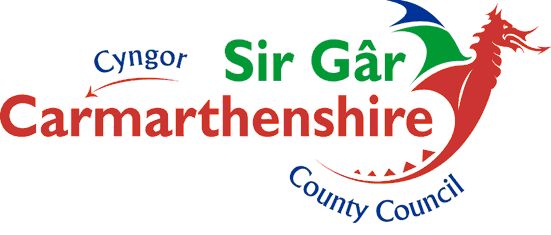 Please list below date of relevant absences and reasons:-Details of discussions:-the following may be relevant factors:-Is there an underlying reason for absence?  Is the employee awaiting for medical advice from GP/ Consultant  Is any of the absence related to a Disability Yes / NoThe definition of Disability under the Equality Act 2010:-they have a physical or mental impairmentthe impairment has a substantial and long term adverse effect on their ability to perform normal day to day activitiesPlease see action plan overleaf for further detailsAction plan agreed by both manager and employeeSigned Manager----------------------------------------------------------------------------Date--------------------------------Signed employee----------------------- -------------------------------------------------- Date-------------------------------Suggested actions may include the following (this list is not exhaustive):-Referral to occupational health for review: Internal: Occupational Health E-Referral FormExternal (including schools):  Please access via Citrix. Occupational Health Management Referral GuidanceNote: If you experience an application time-out error please copy the link in to your browser.Consider reasonable adjustments in the work place: Disability information and reasonable adjustmentsA change of working pattern to accommodate requirements: Flexible WorkingName  Employee  NumberPost title  DepartmentMeeting conducted by Job TitleDates  of absenceDurationReasons for absence